A new istiodactylid pterosaur, Lingyuanopterus camposi gen. et sp. nov., from the Jiufotang Formation of western Liaoning, ChinaYizhi Xu 1,2,3, Shunxing Jiang 1,3, Xiaolin Wang 1,2,31 Key Laboratory of Vertebrate Evolution and Human Origins, Institute of Vertebrate Paleontology and Paleoanthropology, Chinese Academy of Sciences, Beijing, China2 College of Earth and Planetary Sciences, University of Chinese Academy of Sciences, Beijing, China 3 CAS Center for Excellence in Life and Paleoenvironment, Beijing, ChinaSupplementary InformationTable S1. Measurments of Lingyuanopterus camposi gen. et sp. nov., IVPP V 17940.[1] The length measured from the skull rostral tip to the anterior end of the jaw articulation.[2] measured from the anterior margin of the first alveoli to the posterior margin of the last alveoli.Figure S1. Phylogenetic tree of ornithocheiroids with branch support valuesValues on nodes indicate Bremer support of nodes.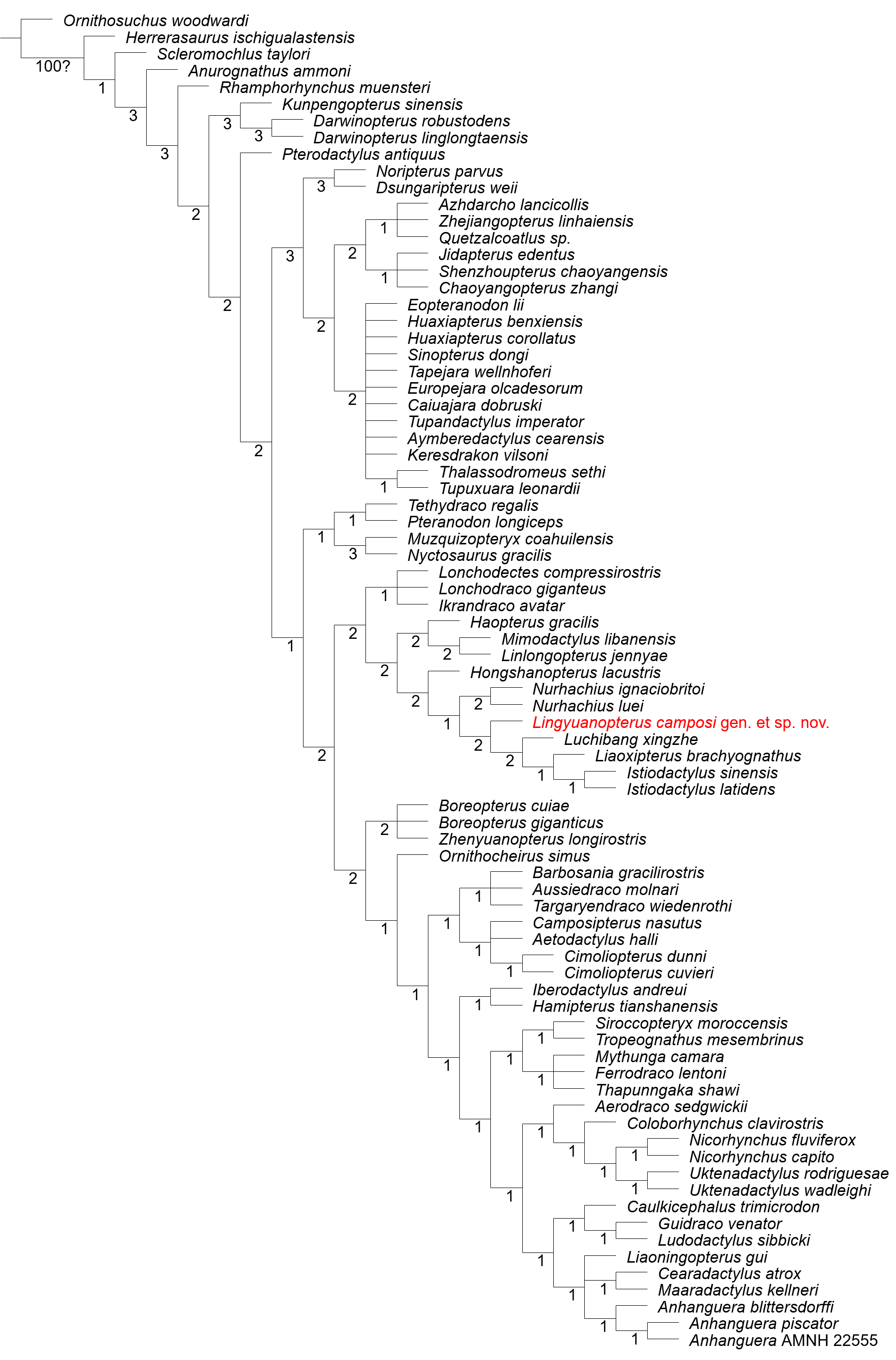 DimensionsMeasurment (mm)Skull length306.8Mandible length248.6Pre-joint skull length[1]236.9Skull dorsoventral height51.1Mandibular symphysis length64.8Rostral length83.5Anteroposterior length of the nasoantorbital fenestra (ventral margin)149.3Dorsoventral height of nasoantorbital fenestra35.6Upper tooth row length[2]83.8Lower tooth row length71.9